Об утверждении Порядка формирования перечня налоговых расходов   Большеатменского сельского поселения Красночетайского района Чувашской Республики В соответствии со статьей 174.3  Бюджетного кодекса Российской Федерации  администрация Большеатменского сельского поселения Красночетайского района  Чувашской Республики   п о с т а н о в л я е т:1. Утвердить прилагаемый Порядок формирования перечня налоговых расходов  Большеатменского сельского поселения Красночетайского района Чувашской Республики. 2. Контроль за выполнением настоящего постановления оставляю за собой.3. Настоящее постановление вступает в силу со дня его официального опубликования в информационном издании «Вестник Большеатменского сельского поселения  Красночетайского района Чувашской Республики».Глава администрации Большеатменского                	                        сельского поселения                                                                      Т.В.АртемьеваПриложение
к постановлению администрации Большеатменского сельского поселения Красночетайского района  Чувашской Республики   от     № Порядок
формирования перечня налоговых расходов Большеатменского сельского поселенияКрасночетайского района Чувашской Республики1. Настоящий Порядок определяет процедуру формирования перечня налоговых расходов бюджета Большеатменского сельского поселения Красночетайского района Чувашской Республики.2. В целях настоящего Порядка применяются следующие понятия и термины:налоговые расходы Большеатменского сельского поселения Красночетайского района Чувашской Республики - выпадающие доходы бюджета Большеатменского сельского поселения Красночетайского района Чувашской Республики, обусловленные налоговыми льготами, освобождениями и иными преференциями по налогам и сборам, предусмотренными в качестве мер муниципальной поддержки в соответствии с целями муниципальных программ Большеатменского сельского поселения Красночетайского района Чувашской Республики и (или) целями социально-экономической политики Большеатменского сельского поселения Красночетайского района Чувашской Республики, не относящимися к муниципальным программам Большеатменского сельского поселения Красночетайского района Чувашской Республики;перечень налоговых расходов Большеатменского сельского поселения Красночетайского района Чувашской Республики - свод (перечень) налоговых расходов Большеатменского сельского поселения Красночетайского района Чувашской Республики сформированный в соответствии с целями муниципальных программ  Большеатменского сельского поселения Красночетайского района Чувашской Республики и (или) целями социально-экономической политики Большеатменского сельского поселения Красночетайского района Чувашской Республики, не относящимися к муниципальным программам Большеатменского сельского поселения Красночетайского района Чувашской Республики.3. Перечень налоговых расходов Большеатменского сельского поселения Красночетайского района Чувашской Республики формируется в целях оценки налоговых расходов Большеатменского сельского поселения Красночетайского района Чувашской Республики.Администрация Большеатменского сельского поселения Красночетайского района Чувашской Республики (далее - Администрация) формирует перечень налоговых расходов Большеатменского сельского поселения Красночетайского района Чувашской Республики.Форма перечня налоговых расходов Большеатменского сельского поселения Красночетайского района Чувашской Республики утверждается Постановлением Администрации.4. Ежегодно в срок до 01 ноября текущего года Администрация разрабатывает проект перечня налоговых расходов Большеатменского сельского поселения Красночетайского района Чувашской Республики на очередной финансовый год.5. Перечень налоговых расходов Большеатменского сельского поселения Красночетайского района Чувашской Республики размещается в информационном издании «Вестник Большеатменского сельского поселения  Красночетайского района Чувашской Республики» не позднее 01 декабря текущего года.6. В случае изменения в текущем финансовом году состава налоговых расходов Большеатменского сельского поселения Красночетайского района Чувашской Республики, внесения изменений в перечень муниципальных программ Большеатменского сельского поселения Красночетайского района Чувашской Республики, изменения полномочий органов местного самоуправления, затрагивающих перечень налоговых расходов Большеатменского сельского поселения Красночетайского района Чувашской Республики, Администрация вносит соответствующие изменения в перечень налоговых расходов Большеатменского сельского поселения Красночетайского района Чувашской Республики и размещает перечень налоговых расходов Большеатменского сельского поселения Красночетайского района Чувашской Республики в информационном издании «Вестник Большеатменского сельского поселения  Красночетайского района Чувашской Республики»  в течение 15 рабочих дней с даты получения указанной информации.Приложение  к Порядку оценки
налоговых расходов  Большеатменского сельского поселения Красночетайского района Чувашской Республики
Перечень
информации, включаемой в паспорт налогового расхода Большеатменского сельского поселения Красночетайского района  Чувашской РеспубликиЧĂВАШ РЕСПУБЛИКИХĔРЛĔ ЧУТАЙ   РАЙОНĚ 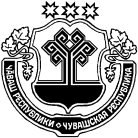 ЧУВАШСКАЯ  РЕСПУБЛИКА КРАСНОЧЕТАЙСКИЙ   РАЙОН  МАН ЭТМЕНЯЛ ПОСЕЛЕНИЙĚН АДМИНИСТРАЦИЙĚ ЙЫШĂНУ                      30 .10.2019     52  №      Ман Этмен ялеАДМИНИСТРАЦИЯБОЛЬШЕАТМЕНСКОГО  СЕЛЬСКОГО ПОСЕЛЕНИЯ ПОСТАНОВЛЕНИЕ30.10.2019    №52 д. Большие АтмениНаименование характеристикиНаименование характеристикиИсточник данныхI. Нормативные характеристики налогового расхода района (далее - налоговый расход)I. Нормативные характеристики налогового расхода района (далее - налоговый расход)I. Нормативные характеристики налогового расхода района (далее - налоговый расход)1.Наименование налога, сбора, платежа, по которому предусматривается налоговый расходперечень налоговых расходов2.Наименование налогового расхода (содержание льготы, освобождения или иной преференции)перечень налоговых расходов3.Ссылка на положение (статья, часть, пункт, подпункт, абзац) федерального закона, иного нормативного правового акта, устанавливающее налоговый расходперечень налоговых расходов4.Категории получателей налогового расходаперечень налоговых расходов5.Условия предоставления налогового расходаперечень налоговых расходов6.Целевая категория налогового расходаданные куратора налогового расхода (далее - куратор)7.Дата начала действия налогового расходаперечень налоговых расходов8.Дата прекращения действия налогового расходаперечень налоговых расходовII. Целевые характеристики налогового расходаII. Целевые характеристики налогового расходаII. Целевые характеристики налогового расхода9.Цели предоставления налогового расходаданные куратора10.Наименование муниципальной программы (непрограммного направления деятельности), в рамках которой реализуются цели предоставления налогового расходаперечень налоговых расходов11.Наименования структурных элементов муниципальной программы, в рамках которых реализуются цели предоставления налогового расходаперечень налоговых расходов12.Показатели (индикаторы) достижения целей предоставления налогового расхода, в том числе показатели муниципальной программы и ее структурных элементовданные куратора13.Фактические значения показателей (индикаторов) достижения целей предоставления налогового расхода, в том числе показателей муниципальной программы и ее структурных элементовданные куратора14.Прогнозные (оценочные) значения показателей (индикаторов) достижения целей предоставления налогового расхода, в том числе показателей муниципальной программы и ее структурных элементов, на текущий финансовый год, очередной финансовый год и плановый периодданные куратораIII. Фискальные характеристики налогового расходаIII. Фискальные характеристики налогового расходаIII. Фискальные характеристики налогового расхода15.Фактический объем налогового расхода за год, предшествующий отчетному финансовому году (тыс. рублей)данные главного администратора доходов16.Оценка фактического объема налогового расхода за отчетный финансовый год, оценка объема налогового расхода на текущий финансовый год, очередной финансовый год и плановый период (тыс. рублей)данные куратора 17.Фактическая численность получателей налогового расхода в году, предшествующем отчетному финансовому году (единиц) данные главного администратора доходов18.Фактическая численность плательщиков налога, сбора и платежа, по которому предусматривается налоговый расход, в году, предшествующем отчетному финансовому году (единиц)данные главного администратора доходов19.Базовый объем налогов, сборов и платежа, задекларированных для уплаты получателями налоговых расходов, в консолидированный бюджет района по видам налогов, сборов и платежа за шесть лет, предшествующих отчетному финансовому году (тыс. рублей)данные главного администратора доходов20.Объем налогов, сборов и платежа, задекларированных для уплаты получателями соответствующего налогового расхода за шесть лет, предшествующих отчетному финансовому году (тыс. рублей)данные главного администратора доходов